Welkom op mijn blog. Ik ben Leander van Uden en ik zal even inhet kort uitleggen wie ik ben, wat ik studeer en wat ik heb gestudeerd.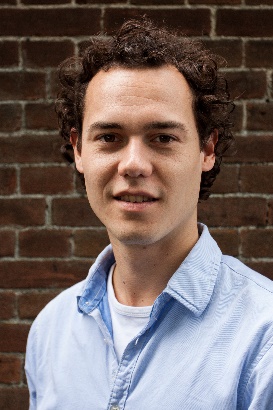 Mijn naam is Leander van Uden en ik ben 23 jaar oud. Momenteel zit in in mijn afstudeerjaar van de opleiding Gezondheidszorg Technologie aan de Avans Hogeschool te tilburg. De opleiding bestaat nog niet zo heel lang en is daarom ook bij veel mensen niet bekend. Daarom zal ik eerst kort toelichten waar ik voor studeer.De opleiding is een mix van gezondheidszorg, techniek, informatica en bedrijfskunde. Ik word opgeleid tot een deskundige die veel kennis heeft van techniek en gezondheidszorg en een brug weet te slaan tussen deze 2 vakgebieden. Ook leer ik innovaties te bedenken voor zorg en welzijn. Mijn doel is altijd al geweest om te ontwerpen voor mensen. Met de opleiding GZT draag ik bij aan het verbeteren van de kwaliteit van leven. Dit kan in de vorm van een technologisch product of het op afstand verlenen van zorg en/of veiligheid. Ik ben van mening dat als je voor mensen kan ontwerpen met een beperking dat je ook kan ontwerpen voor mensen zonder beperkingen. Deze beperkingen kunnen lichamelijk, geestelijk of sociaal zijn. Product gericht denken doe ik al van kleins af aan. Door de opleiding GZT hoop ik de kennis op te bouwen om eigen ideeen uit te kunnen werken.Dit kan bijvoorbeeld bij het bedenken van digitale spellen om overgewicht bij kinderen te voorkomen of ontwerp ergonomische hulpmiddelen waarmee mensen langer zelfstandig kunnen blijven te bedenken.. De lessen die onze opleiding biedt zijn gezondheidskunde, technologie, bedrijfskunde en communicatie. Ook heb ik praktijkprojecten uitgevoerd bij een revalidatiecentrum, zorginstellingen en een instelling voor verstandelijke beperkten. Het afgelopen half jaar heb ik stage gelopen bij IT-Fits te Tilburg. Hier heb ik een ontwerprapport geschreven van vrijheidsbeperkende bedden voor mensen met een verstandelijke beperking of bewegingsdrang. Er is uitgezocht hoe het bed voor deze doelgroep eruit moet komen te zien en aan welke wetten en eisen ze moeten voldoen om goedgekeurt te worden op de markt.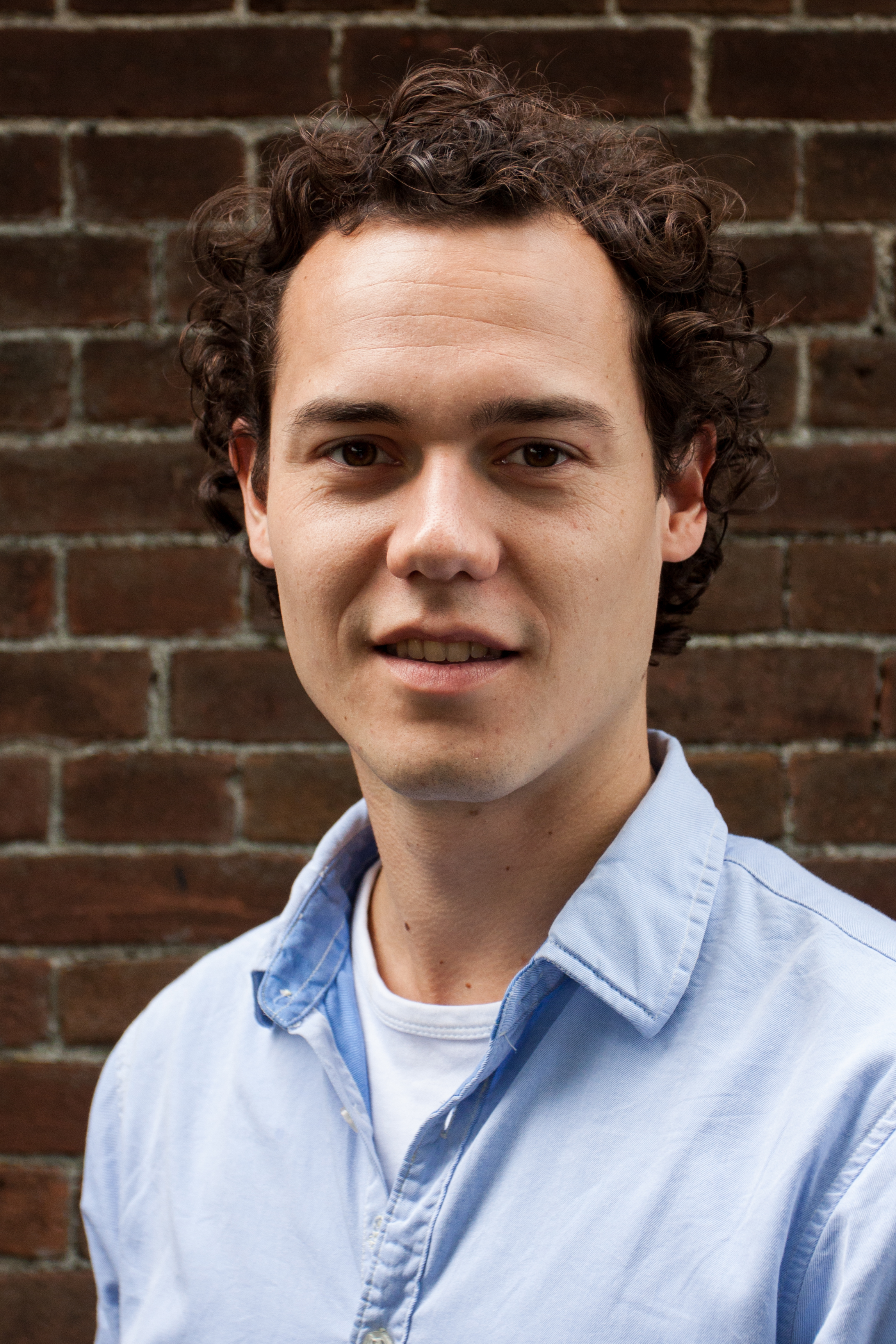 